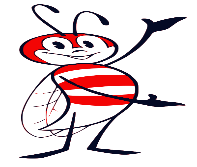 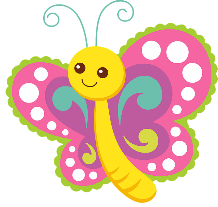 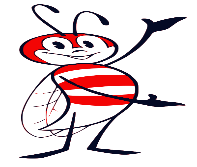 MENUS POUVANT ETRE MODIFIES SELON ARRIVAGEJourHors d’œuvrePlat principalGarnitureFromageDessertLundi 9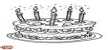 Potage ParmentierChipolatasHaricots vertsComtéPomme bioMardi 10ConcombresBurger maisonFritesYaourts bio sucrésJeudi 12Betteraves rougesTartine de St NectaireSaladeClémentineVendredi 13Bouillon de bœuf au vermicellePoisson pânéCarottes VichyCannelés BordelaisLundi 16Velouté de légumesPetit saléLentillesSalade de fruitsMardi 17Carottes râpéesHachis parmentierPot de crème vanilleJeudi 19SaladeCrozets au reblochon jambonGâteau de SavoieVendredi 20Rillettes cornichonsLieu noirEpinardsEmmentalPoireLundi 23AspergesSauté de porc aux olivesRizParis-BrestMardi 24Salade d’endivesConfit de canardPommes de terre SarladaisesFromage blanc à la myrtilleJeudi 26ConcombresTarte aux légumesYaourts bio aromatisésVendredi 27Chèvre chaud au mielSaumonHaricots vertsBananeLundi 30PamplemousseSpaghettis bolognaisesYaourts bio sucrésMardi 31Carottes râpéesEscalope de veauGratin de choux-fleursBananeJeudi 2 avrilFeuilleté aux fromagesCouscous et ses légumesClémentineVendredi 3 avrilPotage Calamars à la romainePurée CrécyGlace